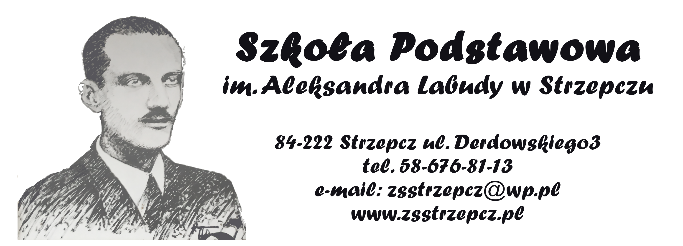 Szkoła Podstawowa im. Aleksandra Labudy w Strzepczu Ul. Derdowskiego 3 84-223 Linia e-mail szkola@spstrzepcz.plwww.spstrzepcz.pl                                                                                                       Data przyjęcia wniosku: ………………………….. Wniosek o przyjęcie dzieckado oddziału przedszkolnego 6-latki przy Szkole Podstawowej im. Aleksandra Labudy w Strzepczuna rok szkolny 2021/20221. Dane dziecka:2. Dane rodziców:Do wniosku załączono dokumenty związane z rekrutacją:                           (dotyczy dzieci zamieszkałych poza obwodem szkoły)*Oznacza to wychowywanie dziecka przez pannę, kawalera, wdowę, wdowca, osobę pozostającą w separacji orzeczonej prawomocnym wyrokiem sądu, osobę rozwiedzioną, chyba że osoba taka wychowuje wspólnie 
co najmniej jedno dziecko z jego rodzicem.Oświadczenie wnioskodawcy3:Oświadczam, że wszystkie dane zawarte we wniosku oraz w załącznikach są zgodne z aktualnym stanem faktycznym i prawnym oraz że jestem świadomy/a odpowiedzialności karnej za złożenie fałszywego oświadczenia.Informacja o przetwarzaniu danych osobowych na podstawie rozporządzenia Parlamentu Europejskiego i Rady (UE) 2016/679 z dnia 27 kwietnia 2016 r. w sprawie ochrony osób fizycznych w związku z przetwarzaniem danych osobowych        i w sprawie swobodnego przepływu takich danych oraz uchylenia dyrektywy 95/46/WE (ogólnego rozporządzenia                   o ochronie danych), Dz.U.UE.L.2016.119.1 - dalej: RODO)INFORMUJEMY, ŻE: Administratorami danych osobowych przetwarzanych w ramach procesu rekrutacji są przedszkola/inne formy wychowania przedszkolnego wybrane przez rodziców/opiekunów prawnych kandydata, wskazane w II części wniosku.Kontakt z inspektorem ochrony danych u każdego Administratora (w każdej placówce) jest możliwy przy użyciu danych kontaktowych placówki.Dane osobowe kandydatów oraz rodziców lub opiekunów prawnych kandydatów będą przetwarzane w celu przeprowadzenia postępowania rekrutacyjnego, o którym mowa w art. art. 130 ust 1 ustawy Prawo oświatowe                   (Dz. U. z 2018 r. poz. 996 ze zm.) na podstawie art. 6 ust. 1 lit. c oraz art. 9 ust. 2 lit. g RODO, w związku z art. 149 i 150 ustawy z dnia 14 grudnia 2016 r. Prawo oświatowe, określającego zawartość wniosku o przyjęcie do przedszkola                 oraz wykaz załączanych dokumentów potwierdzających spełnianie kryteriów rekrutacyjnych, art. 127 ust. 1, ust. 4                     i ust. 14, określającego sposób organizowania i kształcenia dzieci niepełnosprawnych, a także art. 160, który określa zasady przechowywania danych osobowych kandydatów i dokumentacji postępowania rekrutacyjnego. Odbiorcą danych osobowych zawartych we wniosku może być: uprawniony podmiot obsługi informatycznej dostarczający i obsługujący system rekrutacyjny na podstawie umowy powierzenia przetwarzania danych, organ prowadzący w zakresie zapewnienia miejsca realizacji wychowania przedszkolnego, organy administracji publicznej uprawnione do uzyskania takich informacji na podstawie przepisów prawa. Informacje dotyczące prowadzonego postępowania rekrutacyjnego, w tym w szczególności informacje o fakcie zakwalifikowania i przyjęcia kandydata mogą zostać wykorzystane (za pośrednictwem systemu informatycznego wspierającego prowadzenie rekrutacji) przez przedszkola/inne formy wychowania przedszkolnego wskazane w II części wniosku w celu usprawnienia procesu rekrutacji i wyeliminowania zjawiska blokowania miejsc. Dane osobowe nie będą przekazywane do państwa trzeciego ani do organizacji międzynarodowej. Dane będą przechowywane przez okres wskazany w art. 160 ustawy Prawo oświatowe, z którego wynika, że dane osobowe kandydatów zgromadzone w celach postępowania rekrutacyjnego oraz dokumentacja postępowania rekrutacyjnego są przechowywane nie dłużej niż do końca okresu, w którym dziecko korzysta z wychowania przedszkolnego w danym publicznym przedszkolu, oddziale przedszkolnym w publicznej szkole podstawowej                         lub publicznej innej formie wychowania przedszkolnego, zaś dane osobowe kandydatów nieprzyjętych zgromadzone           w celach postępowania rekrutacyjnego są przechowywane w przedszkolu lub w szkole, przez okres roku,                               chyba że na rozstrzygnięcie dyrektora przedszkola, lub szkoły została wniesiona skarga do sądu administracyjnego                     i postępowanie nie zostało zakończone prawomocnym wyrokiem. Rodzicom lub opiekunom prawnym kandydata przysługuje prawo dostępu do danych osobowych kandydata, żądania        ich sprostowania lub usunięcia. Wniesienie żądania usunięcia danych jest równoznaczne z rezygnacją z udziału w procesie rekrutacji. Ponadto przysługuje im prawo do żądania ograniczenia przetwarzania w przypadkach określonych                             w art. 18 RODO. W ramach procesu rekrutacji dane nie są przetwarzane na postawie art. 6 ust. 1 lit. e) lub f) RODO, zatem prawo                      do wniesienia sprzeciwu na podstawie art. 21 RODO nie przysługuje. Jedyną podstawą prawną przetwarzania danych w procesie rekrutacji do przedszkola/innej formy wychowania przedszkolnego jest art. 6 ust. 1 lit. c) RODO, nie przysługuje prawo do przenoszenia danych na podstawie art. 20 RODO. W toku przetwarzania danych na potrzeby procesu rekrutacji nie dochodzi do wyłącznie zautomatyzowanego podejmowania decyzji ani do profilowania, o których mowa w art. 22 ust. 1 i ust. 4 RODO – żadne decyzje dotyczące przyjęcia do placówki nie zapadają automatycznie oraz że nie buduje się jakichkolwiek profili kandydatów. Rodzicom lub opiekunom prawnym kandydata, w przypadku podejrzenia, że przetwarzanie danych w procesie rekrutacji narusza obowiązujące przepisy prawa, przysługuje prawo wniesienia skargi do organu nadzorczego, zgodnie z art. 77 RODO, gdy uznają, że przetwarzanie ich danych osobowych narusza przepisy RODO. W Polsce organem nadzorczym          jest Generalny Inspektor Ochrony Danych Osobowych (ul. Stawki 2, 00-193 Warszawa), a jeśli w przyszłości zostałby powołany inny organ nadzorczy, to ten organ będzie właściwy do rozpatrzenia skargi. Podanie danych zawartych w niniejszym formularzu i dołączonych dokumentach nie jest obowiązkowe, stanowi jednak warunek udziału w postępowaniu rekrutacyjnym do przedszkola/innej formy wychowania przedszkolnego oraz umożliwia korzystanie z uprawnień wynikających z kryteriów rekrutacji i wynika to w szczególności z przepisów wskazanych w pkt 3. Podanie danych zawartych we wniosku jest konieczne dla udziału w procesie rekrutacji do przedszkola/innej formy wychowania przedszkolnego, natomiast podanie (w tym dołączenie stosownych dokumentów) danych potwierdzających spełnianie poszczególnych kryteriów obowiązujących w rekrutacji jest konieczne, aby zostały wzięte pod uwagę.  Zapoznałam się/zapoznałem się z treścią powyższych pouczeń. Oświadczam, że podane informacje są zgodne ze stanem faktycznym. ………………………, dnia .............................                     ................................................               (czytelny podpis matki)                                                                                            .................................................               (czytelny podpis ojca)           Załącznik nr 1 do Regulaminu rekrutacji 	                            do Szkoły Podstawowej im. Aleksandra Labudy w Strzepczu              na rok szkolny 2021/2022               ………………………………………                                                                                   ……………………………………. Imię i nazwisko rodzica* kandydata  	                                                                     Miejscowość, data       ……………………………………… ……………………………………... ……………………………………………Adres zamieszkania  OŚWIADCZENIE  O WYCHOWYWANIU KANDYDATA W RODZINIE WIELODZIETNEJ   Oświadczam, że ………………………………………………………………………………………………. wychowuje   (imię i nazwisko kandydata)  się w rodzinie wielodzietnej, w której wychowuje się ………………. dzieci**.    (liczba dzieci)  Jestem świadomy odpowiedzialności karnej za złożenie fałszywego oświadczenia***.  ____________________________________  podpis rodzica   .            Załącznik nr 2 do Regulaminu rekrutacji   	                           do  Szkoły Podstawowej im. Aleksandra Labudy w Strzepczu              na rok szkolny 2021/2022              ………………………………………                                                                                    …………………………………. Imię i nazwisko rodzica* kandydata  	                                                                      Miejscowość, data       ……………………………………… ……………………………………... ……………………………………………Adres zamieszkania  OŚWIADCZENIE O SAMOTNYM WYCHOWYWANIU KANDYDATAW RODZINIEOświadczam, że samotnie wychowuję dziecko …………………………………………………………………………………………..imię i nazwisko kandydata  jako panna / kawaler / wdowa / wdowiec/  osoba pozostająca w separacji orzeczonej prawomocnym wyrokiem sądu / osoba rozwiedziona / (niepotrzebne skreślić) i nie wychowuję żadnego dziecka wspólnie       z jego rodzicem.  Jestem świadomy/a odpowiedzialności karnej za złożenie fałszywego oświadczenia**.  Przedkładam do wglądu odpowiedni dokument potwierdzający ww. oświadczenie. ___________________________________                    podpis rodzica           Załącznik nr 3 do Regulaminu rekrutacji   	                         do   Szkoły Podstawowej im. Aleksandra Labudy w Strzepczu              na rok szkolny 2021/2022             	………………………………………                                                                                         ……………………………. Imię i nazwisko rodzica* kandydata  	                                                                      Miejscowość, data       ……………………………………… ……………………………………... ……………………………………………Adres zamieszkania  OŚWIADCZENIE O MIEJSCU ZAMIESZKANIAOświadczam, że dla dziecka ……………………………………………………………………………………… jestem rodzicem / opiekunem prawnym / sprawuję pieczę zastępczą*, oraz że zamieszkuję  z zamiarem stałego pobytu w……………………………………………………………………………………………………………………………… …………………………………………………………………………………………………………………………………………………………………………………………………………………………………………………………………………………………………………………..Mój adres zamieszkania jest miejscem zamieszkania dziecka.  _________________________________________    	Czytelny podpis  KRYTERIA REKRUTACJI W SZKOLE PODSTAWOWEJ IM. ALEKSANDRA LABUDY W STRZEPCZUUstala się kryteria rekrutacji do klasy pierwszej oraz przedszkola kandydatów zamieszkałych poza obwodem szkoły: Na I etapie postępowania rekrutacyjnego brane są pod uwagę łącznie następujące kryteria ( ustawowe) : Imiona i nazwisko dzieckaData i miejsce urodzeniaPESEL dzieckaAdres miejsca zamieszkaniaAdres miejsca zameldowania     (jeżeli jest inny niż zamieszkania)Imię i nazwisko matkiAdres miejsca zamieszkanianumer telefonu kontaktowegoImię i nazwisko ojca Adres miejsca zamieszkanianumer telefonu kontaktowego TAKNIEKandydat do przedszkola objęty jest obowiązkiem rocznego przygotowania przedszkolnego w roku szkolnym, którego dotyczy rekrutacja (5 punktów)□□Kandydat do przedszkola nabył prawo do wychowania przedszkolnego w roku szkolnym, którego dotyczy rekrutacja (3 punkty)□□Rodzina w trudnej sytuacji losowej (rodzinne zdarzenie losowe) lub zdrowotnej (choroba ciężka lub przewlekła jednego z rodziców)              (3 punkty)□□Oboje rodziców (lub rodzic samotny*) pracują lub studiują w trybie dziennym (2 punkty)□□Dzienny czas pobytu dziecka w przedszkolu będzie wynosił maksymalną liczbę godzin, jaką oferuje przedszkole (1 punkt)□□Rodzeństwo kandydata do przedszkola uczęszcza już do tego samego przedszkola(1punkt)□□TAKNIEKandydat do przedszkola objęty jest obowiązkiem rocznego przygotowania przedszkolnego w roku szkolnym, którego dotyczy rekrutacja (5 punktów)□□Kandydat do przedszkola nabył prawo do wychowania przedszkolnego w roku szkolnym, którego dotyczy rekrutacja (3 punkty)□□Oboje rodziców (lub rodzic samotny*) pracują lub studiują w trybie dziennym (2 punkty)□□Dzienny czas pobytu dziecka w przedszkolu będzie wynosił maksymalną liczbę godzin, jaką oferuje przedszkole (1 punkt)□□Rodzeństwo kandydata do przedszkola uczęszcza już do tego samego przedszkola(1punkt)□□TAKNIE1a.  Wielodzietność rodziny (troje i więcej dzieci) (20pkt.) Oświadczenie o wielodzietności rodziny2a.  Niepełnosprawność dziecka (20pkt.)Orzeczenie o potrzebie kształcenia specjalnego wydane ze względu na niepełnosprawność, lub orzeczenie o niepełnosprawność, lub orzeczenie o stopniu niepełnosprawność3a.  Niepełnosprawność jednego z rodziców dziecka (20pkt.)Orzeczenie o potrzebie kształcenia specjalnego wydane ze względu na niepełnosprawność, lub orzeczenie o niepełnosprawność, lub orzeczenie o stopniu niepełnosprawność4a.  Niepełnosprawność obojga rodziców dziecka (20pkt.)Orzeczenie o potrzebie kształcenia specjalnego wydane ze względu na niepełnosprawność, lub orzeczenie o niepełnosprawność, lub orzeczenie o stopniu niepełnosprawność5a.  Niepełnosprawność rodzeństwa dziecka (20pkt.)Orzeczenie o potrzebie kształcenia specjalnego wydane ze względu na niepełnosprawność, lub orzeczenie o niepełnosprawność, lub orzeczenie o stopniu niepełnosprawność6a.  Samotne wychowywanie dziecka w rodzinie*(20pkt.)Prawomocny wynik sądu rodzinnego orzekającego rozwód lub separację lub akt zgonu oraz oświadczenie o samotnym wychowywaniu dziecka oraz niewychowywaniu żadnego dziecka z jego rodzicem7a.  Objęcie dziecka pieczą zastępczą (20pkt.)Dokument poświadczający objęcie dziecka pieczą zastępczą